St Helen’s ChuRCH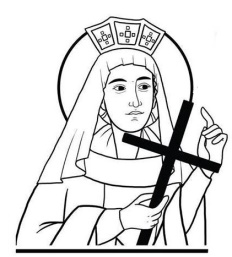 Watford WD24 6NJ01923 223175watfordnorth@rcdow.org.ukParish Priest: Father Peter Shekeltonpetershekelton@rcdow.org.ukDeacon: Liam Lynchwww.rcdow.org.uk/watfordnorthfacebook.com/sthelenswatfordinstagram.com/sthelenswatford twitter.com/sthelenswatfordPARISH COMMUNICATIONSunday 09.00 Mass is LIVE streamed via Facebook facebook.com/sthelenswatfordInstagraminstagram.com/sthelenswatfordTwitter twitter.com/sthelenswatfordGo to St Helen’s Church Web Page for the Newsletterhttps://parish.rcdow.org.uk/watfordnorth/CAFOD’S LENTEN FAST DAYThank you for your very generous response to this appeal last Sunday. The amount raised was £955.41 plus 2 chqs payable directly to CAFOD for £175.00.GIFT AIDA reminder to all those who have signed up to Gift Aid their weekly contribution that you must be a taxpayer to be eligible. If for any reason your situation has changed and you no longer pay tax then please let us know by the 31st March 2021. An email can be sent to the Church email address. You can also request to sign up for Gift Aid.FEAST OF ST PATRICK: 17TH MARCHThe Social Committee, along with some volunteer helpers, are planning to acknowledge this day by bringing an ‘afternoon tea’ to our elderly parishioners (all in line with social distancing). If you know of someone who would like to have one of these then please write their name, address and contact number on the sheet in the Hall Lobby.  Please make sure they know you have put their name down. We need this information by 14th March in order to organise.ST HELEN’S 50-50 FUND 2021 RenewalThank you to all those who have enrolled for the new year. We now have 84 members leaving us just 16 short of the MAGIC 100. Forms are still available from the Hall Lobby. The first draw will take place on 28th March after the 09.00 Mass.If you are not in – you can’t WIN!sunday 7th march 20213RD SUNDAY IN LENTMASS INTENTIONS FOR THE COMING WEEKSat 6th    	09.00-09.50 Confessions /Adoration/Benediction10.00 Baby Mia & family (Sick)18.00 Jean & Noel Howe 60th Wedding AnniversarySun 7th		09.00 Patrick Maguire R.I.P11.00 William Downey R.I.P        	18.00 Mary Kerfoot R.I.PMon 8th      	--------------------------------------------Tues 9th    	10.00 Donal O Sullivan R.I.PWed 10th  	10.00 Kathleen Egan R.I.PThurs 11th    	10.00 Eileen Duffy (Sick)Fri 12th	 	09.30 Stations of the Cross10.00 Anne da Costa R.I.PSat 13th	09.00-09.50Confessions /Adoration / Benediction10.00 Rossamah Patima-Rany R.I.P18.00 Valerie Allen R.I.PSun 14th 	09.00 Joseph Silva R.I.P11.00 Frank & Elizabeth Guzik R.I.P         	18.00 Philomena Lucas R.I.P________________________________________________________BAPTISMSAt this present time Baptisms have been suspended due to the COVID restrictions. Once the restrictions are lifted those who have already registered will be contacted and new registrations may be made.CHURCH OPEN FOR PRIVATE PRAYERThe Church is open from Tuesday – Friday. Access is from the door in the car park only. The door will be closed but unlocked. Please feel free to pop in to visit the Lord and enjoy a moment of peace and solace in His presence. ST VINCENT DE PAUL SOCIETY‘Turning your faith into action’The St Vincent de Paul Society would like to recruit more members to serve the increasing number of people in need throughout the deanery. Even giving a little of your time can make a significant difference to someone needing help. To find out more, please join one of our information sessions on Zoom on Wednesday 10th March at 6.30pm or Monday 15th March at 6.30pm. To get a Zoom link to the sessions, please email Brendan at  PresidentA22@svp.org.uk or call Siobhàn on 07929 490090.CARDINAL’S LENTEN APPEALSupports initiatives in parishes, schools and charities strengthening and advancing the Catholic faith by putting FAITH into action. If you would like to support this appeal then please take an envelope from the Hall Lobby. It can be returned with your donation through the Presbytery letter box. 